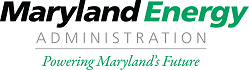 2017 Clean Energy Communities Grant ProgramMonthly Energy Metrics WorksheetATTACHMENT CYour provision of information on the specific energy measures installed with grant funds enables MEA to calculate the energy savings achieved through the grant.    Your provision of information on the specific energy measures installed with grant funds enables MEA to calculate the energy savings achieved through the grant.    PART I: GRANTEE REPORTING INFORMATIONPART I: GRANTEE REPORTING INFORMATIONPART I: GRANTEE REPORTING INFORMATIONPART I: GRANTEE REPORTING INFORMATIONPART I: GRANTEE REPORTING INFORMATIONPART I: GRANTEE REPORTING INFORMATIONReporting Period:Reporting Period:Organization Information:Organization Information:Organization Information:Organization Information:MonthYearOrganization NameCounty where work is being performedOrganization Point of ContactGrant NumberMonthYearType of Electric Utility Account:       Residential              CommercialType of Electric Utility Account:       Residential              CommercialType of Electric Utility Account:       Residential              CommercialType of Electric Utility Account:       Residential              CommercialPART II: ENERGY METRICS REPORTING- RESIDENTIAL ENERGY MEASURESPART II: ENERGY METRICS REPORTING- RESIDENTIAL ENERGY MEASURESPlease select (by checking the box) and complete the fields for the measures that have been completed during this reporting month only.LIGHTINGCFLResidential interior screw-in “bulbs”Please provide the wattage and number of installed units of each wattage:CFLResidential interior screw-in “bulbs”Please provide the wattage and number of installed units of each wattage:# OF UNITSWATTAGE# OF UNITSWATTAGE# OF UNITSWATTAGECFLResidential exterior screw-in “bulbs”Please provide the wattage and number of installed units of each wattage:CFLResidential exterior screw-in “bulbs”Please provide the wattage and number of installed units of each wattage:# OF UNITSWATTAGE# OF UNITSWATTAGE# OF UNITSWATTAGECFLResidential interior hard-wire fixturesPlease provide the wattage and number of installed units of each wattage:CFLResidential interior hard-wire fixturesPlease provide the wattage and number of installed units of each wattage:# OF UNITSWATTAGE# OF UNITSWATTAGE# OF UNITSWATTAGECFLResidential exterior hard-wire fixturesPlease provide the wattage and number of installed units of each wattage:CFLResidential exterior hard-wire fixturesPlease provide the wattage and number of installed units of each wattage:# OF UNITSWATTAGE# OF UNITSWATTAGE# OF UNITSWATTAGELEDResidential interior lightingPlease provide the wattage and number of installed units of each wattage:LEDResidential interior lightingPlease provide the wattage and number of installed units of each wattage:# OF UNITSWATTAGE# OF UNITSWATTAGE# OF UNITSWATTAGELEDResidential  exteriorlightingPlease provide the wattage and number of installed units of each wattage:LEDResidential  exteriorlightingPlease provide the wattage and number of installed units of each wattage:# OF UNITSWATTAGE# OF UNITSWATTAGE# OF UNITSWATTAGEAPPLIANCESREFRIGERATOR ENERGY STAR Number of ENERGY STAR rated refrigerators replaced during reporting month: Of the ENERGY STAR refrigerators installed during the reporting month, please indicate the number of refrigerators that are also CEE Tier 2 rated:REFRIGERATORCEE Tier 2 StatusNumber of ENERGY STAR rated refrigerators replaced during reporting month: Of the ENERGY STAR refrigerators installed during the reporting month, please indicate the number of refrigerators that are also CEE Tier 2 rated:CLOTHES WASHER(in a home with an electric water heater)ENERGY STAR Number of washers replaced during reporting month:Of the ENERGY STAR clothes washers installed during the reporting month, please indicate the number of units that are also CEE TIER 3 rated:CLOTHES WASHER(in a home with an electric water heater)CEE TIER 3 StatusNumber of washers replaced during reporting month:Of the ENERGY STAR clothes washers installed during the reporting month, please indicate the number of units that are also CEE TIER 3 rated:CLOTHES WASHER (in a home with a fossil fuel water heater)ENERGY STARNumber of washers replaced during reporting month:Of the ENERGY STAR clothes washers installed during the reporting month, please indicate the number of units that are also CEE TIER 3 rated:CLOTHES WASHER (in a home with a fossil fuel water heater)CEE TIER 3 StatusNumber of washers replaced during reporting month:Of the ENERGY STAR clothes washers installed during the reporting month, please indicate the number of units that are also CEE TIER 3 rated:DISHWASHER (in a home with an electric water heater)ENERGY STAR CertifiedNumber of dishwashers replaced during reporting month:DISHWASHER (in a home with a fossil fuel water heater)ENERGY STAR CertifiedNumber of dishwashers replaced during reporting month:HEATING, VENTILATION & AIR CONDITIONING (HVAC)WINDOW AIRCONDITIONING UNITENERGY STARCertifiedENERGY STARCertifiedENERGY STARCertifiedENERGY STARCertifiedNumber of units installed during reporting month:Number of units installed during reporting month:Number of units installed during reporting month:Please provide the unit size (BTU/Hour) and number of installed units of each size: [Note:  1 ton = 12,000 BTU/Hour]Please provide the unit size (BTU/Hour) and number of installed units of each size: [Note:  1 ton = 12,000 BTU/Hour]Please provide the unit size (BTU/Hour) and number of installed units of each size: [Note:  1 ton = 12,000 BTU/Hour]> 5 years old> 10 years old> 15 years old> 5 years old> 10 years old> 15 years old> 5 years old> 10 years old> 15 years oldPlease provide the unit size (BTU/Hour) and number of installed units of each size: [Note:  1 ton = 12,000 BTU/Hour]Please provide the unit size (BTU/Hour) and number of installed units of each size: [Note:  1 ton = 12,000 BTU/Hour]Please provide the unit size (BTU/Hour) and number of installed units of each size: [Note:  1 ton = 12,000 BTU/Hour]# OF UNITSBTU/HOUREquipment Age (circle)Equipment Age (circle)# OF UNITSBTU/HOURBTU/HOUREquipment AgePlease provide the unit size (BTU/Hour) and number of installed units of each size: [Note:  1 ton = 12,000 BTU/Hour]Please provide the unit size (BTU/Hour) and number of installed units of each size: [Note:  1 ton = 12,000 BTU/Hour]Please provide the unit size (BTU/Hour) and number of installed units of each size: [Note:  1 ton = 12,000 BTU/Hour]> 5 years old> 10 years old> 15 years old> 5 years old> 10 years old> 15 years old> 5 years old> 10 years old> 15 years oldPlease provide the unit size (BTU/Hour) and number of installed units of each size: [Note:  1 ton = 12,000 BTU/Hour]Please provide the unit size (BTU/Hour) and number of installed units of each size: [Note:  1 ton = 12,000 BTU/Hour]Please provide the unit size (BTU/Hour) and number of installed units of each size: [Note:  1 ton = 12,000 BTU/Hour]# OF UNITSBTU/HOUREquipment Age (circle)Equipment Age (circle)# OF UNITSBTU/HOURBTU/HOUREquipment AgeCENTRAL AIR CONDITIONING (CAC)CENTRAL AIR CONDITIONING (CAC)CENTRAL AIR CONDITIONING (CAC)ENERGY STAR CertifiedENERGY STAR CertifiedNOTE: During projects of this nature, several different types of units with different ratings can be installed within the same reporting period. In the spaces below, please provide system capacity (in BTH/Hour), Seasonal Energy Efficiency Rating (SEER), and number of installed units of each capacity/rating:  [Note:  1 ton = 12,000 BTU/Hour]NOTE: During projects of this nature, several different types of units with different ratings can be installed within the same reporting period. In the spaces below, please provide system capacity (in BTH/Hour), Seasonal Energy Efficiency Rating (SEER), and number of installed units of each capacity/rating:  [Note:  1 ton = 12,000 BTU/Hour]NOTE: During projects of this nature, several different types of units with different ratings can be installed within the same reporting period. In the spaces below, please provide system capacity (in BTH/Hour), Seasonal Energy Efficiency Rating (SEER), and number of installed units of each capacity/rating:  [Note:  1 ton = 12,000 BTU/Hour]NOTE: During projects of this nature, several different types of units with different ratings can be installed within the same reporting period. In the spaces below, please provide system capacity (in BTH/Hour), Seasonal Energy Efficiency Rating (SEER), and number of installed units of each capacity/rating:  [Note:  1 ton = 12,000 BTU/Hour]NOTE: During projects of this nature, several different types of units with different ratings can be installed within the same reporting period. In the spaces below, please provide system capacity (in BTH/Hour), Seasonal Energy Efficiency Rating (SEER), and number of installed units of each capacity/rating:  [Note:  1 ton = 12,000 BTU/Hour]NOTE: During projects of this nature, several different types of units with different ratings can be installed within the same reporting period. In the spaces below, please provide system capacity (in BTH/Hour), Seasonal Energy Efficiency Rating (SEER), and number of installed units of each capacity/rating:  [Note:  1 ton = 12,000 BTU/Hour]NOTE: During projects of this nature, several different types of units with different ratings can be installed within the same reporting period. In the spaces below, please provide system capacity (in BTH/Hour), Seasonal Energy Efficiency Rating (SEER), and number of installed units of each capacity/rating:  [Note:  1 ton = 12,000 BTU/Hour]NOTE: During projects of this nature, several different types of units with different ratings can be installed within the same reporting period. In the spaces below, please provide system capacity (in BTH/Hour), Seasonal Energy Efficiency Rating (SEER), and number of installed units of each capacity/rating:  [Note:  1 ton = 12,000 BTU/Hour]NOTE: During projects of this nature, several different types of units with different ratings can be installed within the same reporting period. In the spaces below, please provide system capacity (in BTH/Hour), Seasonal Energy Efficiency Rating (SEER), and number of installed units of each capacity/rating:  [Note:  1 ton = 12,000 BTU/Hour]> 5 years old> 10 years old> 15 years old> 5 years old> 10 years old> 15 years old> 5 years old> 10 years old> 15 years old> 5 years old> 10 years old> 15 years old# OF UNITS# OF UNITSBTU/HRSEERSEEREquipment Age(circle)Equipment Age(circle)# OF UNITSBTU/HRSEEREquipment Age(circle)# OF UNITSBTU/HRSEEREquipment Age(circle)> 5 years old> 10 years old> 15 years old> 5 years old> 10 years old> 15 years old> 5 years old> 10 years old> 15 years old> 5 years old> 10 years old> 15 years old# OF UNITS# OF UNITSBTU/HRSEERSEEREquipment Age(circle)Equipment Age(circle)# OF UNITSBTU/HRSEEREquipment Age(circle)# OF UNITSBTU/HRSEEREquipment Age(circle)AIR SOURCE HEAT PUMPAIR SOURCE HEAT PUMPAIR SOURCE HEAT PUMPENERGY STARCertifiedENERGY STARCertifiedNOTE: During projects of this nature, several different types of units with different ratings can be installed within the same reporting period. In the spaces below, please provide system capacity (in Tons), Seasonal Energy Efficiency Rating (SEER), Regular Energy Efficiency Rating (EER), Heating Seasonal Performance Factor (HSPF) and number of installed units of each capacity/rating:   [Note:  1 ton = 12,000 BTU/Hour]NOTE: During projects of this nature, several different types of units with different ratings can be installed within the same reporting period. In the spaces below, please provide system capacity (in Tons), Seasonal Energy Efficiency Rating (SEER), Regular Energy Efficiency Rating (EER), Heating Seasonal Performance Factor (HSPF) and number of installed units of each capacity/rating:   [Note:  1 ton = 12,000 BTU/Hour]NOTE: During projects of this nature, several different types of units with different ratings can be installed within the same reporting period. In the spaces below, please provide system capacity (in Tons), Seasonal Energy Efficiency Rating (SEER), Regular Energy Efficiency Rating (EER), Heating Seasonal Performance Factor (HSPF) and number of installed units of each capacity/rating:   [Note:  1 ton = 12,000 BTU/Hour]NOTE: During projects of this nature, several different types of units with different ratings can be installed within the same reporting period. In the spaces below, please provide system capacity (in Tons), Seasonal Energy Efficiency Rating (SEER), Regular Energy Efficiency Rating (EER), Heating Seasonal Performance Factor (HSPF) and number of installed units of each capacity/rating:   [Note:  1 ton = 12,000 BTU/Hour]NOTE: During projects of this nature, several different types of units with different ratings can be installed within the same reporting period. In the spaces below, please provide system capacity (in Tons), Seasonal Energy Efficiency Rating (SEER), Regular Energy Efficiency Rating (EER), Heating Seasonal Performance Factor (HSPF) and number of installed units of each capacity/rating:   [Note:  1 ton = 12,000 BTU/Hour]NOTE: During projects of this nature, several different types of units with different ratings can be installed within the same reporting period. In the spaces below, please provide system capacity (in Tons), Seasonal Energy Efficiency Rating (SEER), Regular Energy Efficiency Rating (EER), Heating Seasonal Performance Factor (HSPF) and number of installed units of each capacity/rating:   [Note:  1 ton = 12,000 BTU/Hour]NOTE: During projects of this nature, several different types of units with different ratings can be installed within the same reporting period. In the spaces below, please provide system capacity (in Tons), Seasonal Energy Efficiency Rating (SEER), Regular Energy Efficiency Rating (EER), Heating Seasonal Performance Factor (HSPF) and number of installed units of each capacity/rating:   [Note:  1 ton = 12,000 BTU/Hour]NOTE: During projects of this nature, several different types of units with different ratings can be installed within the same reporting period. In the spaces below, please provide system capacity (in Tons), Seasonal Energy Efficiency Rating (SEER), Regular Energy Efficiency Rating (EER), Heating Seasonal Performance Factor (HSPF) and number of installed units of each capacity/rating:   [Note:  1 ton = 12,000 BTU/Hour]NOTE: During projects of this nature, several different types of units with different ratings can be installed within the same reporting period. In the spaces below, please provide system capacity (in Tons), Seasonal Energy Efficiency Rating (SEER), Regular Energy Efficiency Rating (EER), Heating Seasonal Performance Factor (HSPF) and number of installed units of each capacity/rating:   [Note:  1 ton = 12,000 BTU/Hour]> 5 years old> 10 years old> 15 years old> 5 years old> 10 years old> 15 years old# OF UNITS# OF UNITSTONSSEERSEEREEREERHSPFEquipment Age(circle)# OF UNITS TONSSEEREERHSPFEquipment Age(circle)> 5 years old> 10 years old> 15 years old> 5 years old> 10 years old> 15 years old# OF UNITS# OF UNITSTONSSEERSEEREEREERHSPFEquipment Age(circle)# OF UNITS TONSSEEREERHSPFEquipment Age(circle)DUCTLESS MINI-SPLIT HEAT PUMPDUCTLESS MINI-SPLIT HEAT PUMPENERGY STARCertifiedENERGY STARCertifiedNOTE: During projects of this nature, several different types of units with different ratings can be installed within the same reporting period. In the spaces below, please provide system capacity (in Tons), Seasonal Energy Efficiency Rating (SEER), Regular Energy Efficiency Rating (EER), Heating Seasonal Performance Factor (HSPF) and number of installed units of each capacity/rating:   [Note:  1 ton = 12,000 BTU/Hour]NOTE: During projects of this nature, several different types of units with different ratings can be installed within the same reporting period. In the spaces below, please provide system capacity (in Tons), Seasonal Energy Efficiency Rating (SEER), Regular Energy Efficiency Rating (EER), Heating Seasonal Performance Factor (HSPF) and number of installed units of each capacity/rating:   [Note:  1 ton = 12,000 BTU/Hour]NOTE: During projects of this nature, several different types of units with different ratings can be installed within the same reporting period. In the spaces below, please provide system capacity (in Tons), Seasonal Energy Efficiency Rating (SEER), Regular Energy Efficiency Rating (EER), Heating Seasonal Performance Factor (HSPF) and number of installed units of each capacity/rating:   [Note:  1 ton = 12,000 BTU/Hour]NOTE: During projects of this nature, several different types of units with different ratings can be installed within the same reporting period. In the spaces below, please provide system capacity (in Tons), Seasonal Energy Efficiency Rating (SEER), Regular Energy Efficiency Rating (EER), Heating Seasonal Performance Factor (HSPF) and number of installed units of each capacity/rating:   [Note:  1 ton = 12,000 BTU/Hour]NOTE: During projects of this nature, several different types of units with different ratings can be installed within the same reporting period. In the spaces below, please provide system capacity (in Tons), Seasonal Energy Efficiency Rating (SEER), Regular Energy Efficiency Rating (EER), Heating Seasonal Performance Factor (HSPF) and number of installed units of each capacity/rating:   [Note:  1 ton = 12,000 BTU/Hour]NOTE: During projects of this nature, several different types of units with different ratings can be installed within the same reporting period. In the spaces below, please provide system capacity (in Tons), Seasonal Energy Efficiency Rating (SEER), Regular Energy Efficiency Rating (EER), Heating Seasonal Performance Factor (HSPF) and number of installed units of each capacity/rating:   [Note:  1 ton = 12,000 BTU/Hour]NOTE: During projects of this nature, several different types of units with different ratings can be installed within the same reporting period. In the spaces below, please provide system capacity (in Tons), Seasonal Energy Efficiency Rating (SEER), Regular Energy Efficiency Rating (EER), Heating Seasonal Performance Factor (HSPF) and number of installed units of each capacity/rating:   [Note:  1 ton = 12,000 BTU/Hour]NOTE: During projects of this nature, several different types of units with different ratings can be installed within the same reporting period. In the spaces below, please provide system capacity (in Tons), Seasonal Energy Efficiency Rating (SEER), Regular Energy Efficiency Rating (EER), Heating Seasonal Performance Factor (HSPF) and number of installed units of each capacity/rating:   [Note:  1 ton = 12,000 BTU/Hour]NOTE: During projects of this nature, several different types of units with different ratings can be installed within the same reporting period. In the spaces below, please provide system capacity (in Tons), Seasonal Energy Efficiency Rating (SEER), Regular Energy Efficiency Rating (EER), Heating Seasonal Performance Factor (HSPF) and number of installed units of each capacity/rating:   [Note:  1 ton = 12,000 BTU/Hour]> 5 years old> 10 years old> 15 years old> 5 years old> 10 years old> 15 years old# OF UNITS# OF UNITSTONSSEEREEREERHSPFEquipment Age(circle)# OF UNITS TONSSEEREERHSPFEquipment Age(circle)> 5 years old> 10 years old> 15 years old> 5 years old> 10 years old> 15 years old# OF UNITS# OF UNITSTONSSEEREEREERHSPFEquipment Age(circle)# OF UNITS TONSSEEREERHSPFEquipment Age(circle)GAS FURNACEGAS FURNACEGAS FURNACEENERGY STARCertifiedENERGY STARCertifiedNOTE: During projects of this nature, several different types of units with different ratings can be installed within the same reporting period. In the spaces below, please provide system heat capacity (BTU/Hour), the Annual Fuel Utilization Efficiency (AFUE), and the number of installed units of each capacity/rating:NOTE: During projects of this nature, several different types of units with different ratings can be installed within the same reporting period. In the spaces below, please provide system heat capacity (BTU/Hour), the Annual Fuel Utilization Efficiency (AFUE), and the number of installed units of each capacity/rating:NOTE: During projects of this nature, several different types of units with different ratings can be installed within the same reporting period. In the spaces below, please provide system heat capacity (BTU/Hour), the Annual Fuel Utilization Efficiency (AFUE), and the number of installed units of each capacity/rating:NOTE: During projects of this nature, several different types of units with different ratings can be installed within the same reporting period. In the spaces below, please provide system heat capacity (BTU/Hour), the Annual Fuel Utilization Efficiency (AFUE), and the number of installed units of each capacity/rating:NOTE: During projects of this nature, several different types of units with different ratings can be installed within the same reporting period. In the spaces below, please provide system heat capacity (BTU/Hour), the Annual Fuel Utilization Efficiency (AFUE), and the number of installed units of each capacity/rating:NOTE: During projects of this nature, several different types of units with different ratings can be installed within the same reporting period. In the spaces below, please provide system heat capacity (BTU/Hour), the Annual Fuel Utilization Efficiency (AFUE), and the number of installed units of each capacity/rating:NOTE: During projects of this nature, several different types of units with different ratings can be installed within the same reporting period. In the spaces below, please provide system heat capacity (BTU/Hour), the Annual Fuel Utilization Efficiency (AFUE), and the number of installed units of each capacity/rating:> 5 years old> 10 years old> 15 years old> 5 years old> 10 years old> 15 years oldNatural Gas
Fuel Oil
Propane> 5 years old> 10 years old> 15 years oldNatural Gas
Fuel Oil
Propane# OF UNITS# OF UNITSBTU/HRAFUEAFUEEquipment Age(circle)Equipment Age(circle)Fuel Type(circle)# OF UNITSBTU/HRAFUEEquipment Age(circle)Fuel Type(circle)> 5 years old> 10 years old> 15 years old> 5 years old> 10 years old> 15 years oldNatural Gas
Fuel Oil
Propane> 5 years old> 10 years old> 15 years oldNatural Gas
Fuel Oil
Propane# OF UNITS# OF UNITSBTU/HRAFUEAFUEEquipment Age(circle)Equipment Age(circle)Fuel Type(circle)# OF UNITSBTU/HRAFUEEquipment Age(circle)Fuel Type(circle)BOILER (GAS & OIL)BOILER (GAS & OIL)BOILER (GAS & OIL)ENERGY STARCertifiedENERGY STARCertifiedNOTE: During projects of this nature, several different types of units with different ratings can be installed within the same reporting period. In the spaces below, please provide system heat capacity (BTU/Hour), the Annual Fuel Utilization Efficiency (AFUE), and the number of installed units of each capacity/rating. Please also verify (by selecting the appropriate box), if the boiler is gas or oil fueled:NOTE: During projects of this nature, several different types of units with different ratings can be installed within the same reporting period. In the spaces below, please provide system heat capacity (BTU/Hour), the Annual Fuel Utilization Efficiency (AFUE), and the number of installed units of each capacity/rating. Please also verify (by selecting the appropriate box), if the boiler is gas or oil fueled:NOTE: During projects of this nature, several different types of units with different ratings can be installed within the same reporting period. In the spaces below, please provide system heat capacity (BTU/Hour), the Annual Fuel Utilization Efficiency (AFUE), and the number of installed units of each capacity/rating. Please also verify (by selecting the appropriate box), if the boiler is gas or oil fueled:NOTE: During projects of this nature, several different types of units with different ratings can be installed within the same reporting period. In the spaces below, please provide system heat capacity (BTU/Hour), the Annual Fuel Utilization Efficiency (AFUE), and the number of installed units of each capacity/rating. Please also verify (by selecting the appropriate box), if the boiler is gas or oil fueled:NOTE: During projects of this nature, several different types of units with different ratings can be installed within the same reporting period. In the spaces below, please provide system heat capacity (BTU/Hour), the Annual Fuel Utilization Efficiency (AFUE), and the number of installed units of each capacity/rating. Please also verify (by selecting the appropriate box), if the boiler is gas or oil fueled:NOTE: During projects of this nature, several different types of units with different ratings can be installed within the same reporting period. In the spaces below, please provide system heat capacity (BTU/Hour), the Annual Fuel Utilization Efficiency (AFUE), and the number of installed units of each capacity/rating. Please also verify (by selecting the appropriate box), if the boiler is gas or oil fueled:NOTE: During projects of this nature, several different types of units with different ratings can be installed within the same reporting period. In the spaces below, please provide system heat capacity (BTU/Hour), the Annual Fuel Utilization Efficiency (AFUE), and the number of installed units of each capacity/rating. Please also verify (by selecting the appropriate box), if the boiler is gas or oil fueled:> 5 years old> 10 years old> 15 years old> 5 years old> 10 years old> 15 years oldNatural Gas
Fuel Oil
Propane> 5 years old> 10 years old> 15 years oldNatural Gas
Fuel Oil
Propane# OF UNITS# OF UNITSBTU/HOURAFUEAFUEEquipment Age(circle)Equipment Age(circle)Fuel Type(circle)# OF UNITSBTU/HOURAFUEEquipment Age(circle)Fuel Type(circle)> 5 years old> 10 years old> 15 years old> 5 years old> 10 years old> 15 years oldNatural Gas
Fuel Oil
Propane> 5 years old> 10 years old> 15 years oldNatural Gas
Fuel Oil
Propane# OF UNITS# OF UNITSBTU/HOURAFUEAFUEEquipment Age(circle)Equipment Age(circle)Fuel Type(circle)# OF UNITSBTU/HOURAFUEEquipment Age(circle)Fuel Type(circle)PROGRAMMABLE THERMOSTATS (homes with fossil fuel heating only)Total number of thermostats installed during reporting month in homes with fossil fuel heating only:Water HeatingHEAT PUMP WATER HEATERSENERGY STAR CertifiedNumber of water heaters installed during reporting month:Number of water heaters installed during reporting month:For the locations with replaced/installed heat pump electric water heaters, please indicate the number of homes by each heating type:For the locations with replaced/installed heat pump electric water heaters, please indicate the number of homes by each heating type:For the locations with replaced/installed heat pump electric water heaters, please indicate the number of homes by each heating type:For the locations with replaced/installed heat pump electric water heaters, please indicate the number of homes by each heating type:Electric Resistance HeatingHeat Pump HeatingFossil Fuel Heating Fossil Fuel Heating NATURAL GAS WATER HEATERSNATURAL GAS WATER HEATERSNATURAL GAS WATER HEATERSNATURAL GAS WATER HEATERSNATURAL GAS WATER HEATERSNATURAL GAS WATER HEATERSENERGY STARCertifiedENERGY STARCertifiedENERGY STARCertifiedENERGY STARCertifiedNOTE: During projects of this nature, several different types of units with different values can be installed within the same reporting period. In the spaces below, please provide the energy factor (EF) and the number of units of each factor. Make sure to add the correct information to the appropriate type of water heating system indicated below (tank, condensing, or tankless):NOTE: During projects of this nature, several different types of units with different values can be installed within the same reporting period. In the spaces below, please provide the energy factor (EF) and the number of units of each factor. Make sure to add the correct information to the appropriate type of water heating system indicated below (tank, condensing, or tankless):NOTE: During projects of this nature, several different types of units with different values can be installed within the same reporting period. In the spaces below, please provide the energy factor (EF) and the number of units of each factor. Make sure to add the correct information to the appropriate type of water heating system indicated below (tank, condensing, or tankless):NOTE: During projects of this nature, several different types of units with different values can be installed within the same reporting period. In the spaces below, please provide the energy factor (EF) and the number of units of each factor. Make sure to add the correct information to the appropriate type of water heating system indicated below (tank, condensing, or tankless):NOTE: During projects of this nature, several different types of units with different values can be installed within the same reporting period. In the spaces below, please provide the energy factor (EF) and the number of units of each factor. Make sure to add the correct information to the appropriate type of water heating system indicated below (tank, condensing, or tankless):Tank or Condensing Natural Gas Water Heater(NOTE: minimum EF = 0.67)Tank or Condensing Natural Gas Water Heater(NOTE: minimum EF = 0.67)Tank or Condensing Natural Gas Water Heater(NOTE: minimum EF = 0.67)Tank or Condensing Natural Gas Water Heater(NOTE: minimum EF = 0.67)Tank or Condensing Natural Gas Water Heater(NOTE: minimum EF = 0.67)Tank or Condensing Natural Gas Water Heater(NOTE: minimum EF = 0.67)Tank or Condensing Natural Gas Water Heater(NOTE: minimum EF = 0.67)Tank or Condensing Natural Gas Water Heater(NOTE: minimum EF = 0.67)Tank or Condensing Natural Gas Water Heater(NOTE: minimum EF = 0.67)Tank or Condensing Natural Gas Water Heater(NOTE: minimum EF = 0.67)Tank or Condensing Natural Gas Water Heater(NOTE: minimum EF = 0.67)Tank or Condensing Natural Gas Water Heater(NOTE: minimum EF = 0.67)Tank or Condensing Natural Gas Water Heater(NOTE: minimum EF = 0.67)Tank or Condensing Natural Gas Water Heater(NOTE: minimum EF = 0.67)Tank or Condensing Natural Gas Water Heater(NOTE: minimum EF = 0.67)> 5 years old> 10 years old> 15 years old> 5 years old> 10 years old> 15 years old> 5 years old> 10 years old> 15 years old# OF UNITS# OF UNITSEFEquipment Age(circle)Size (Gallons)# OF UNITSEFEFEquipment Age(circle)Size (Gallons)# OF UNITS# OF UNITSEFEquipment Age(circle)Size (Gallons)> 5 years old> 10 years old> 15 years old> 5 years old> 10 years old> 15 years old> 5 years old> 10 years old> 15 years old# OF UNITS# OF UNITSEFEquipment Age(circle)Size (Gallons)# OF UNITSEFEFEquipment Age(circle)Size (Gallons)# OF UNITS# OF UNITSEFEquipment Age(circle)Size (Gallons)Instantaneous Natural Gas Water Heater(NOTE: minimum EF = 0.80)Instantaneous Natural Gas Water Heater(NOTE: minimum EF = 0.80)Instantaneous Natural Gas Water Heater(NOTE: minimum EF = 0.80)Instantaneous Natural Gas Water Heater(NOTE: minimum EF = 0.80)Instantaneous Natural Gas Water Heater(NOTE: minimum EF = 0.80)Instantaneous Natural Gas Water Heater(NOTE: minimum EF = 0.80)Instantaneous Natural Gas Water Heater(NOTE: minimum EF = 0.80)Instantaneous Natural Gas Water Heater(NOTE: minimum EF = 0.80)Instantaneous Natural Gas Water Heater(NOTE: minimum EF = 0.80)Instantaneous Natural Gas Water Heater(NOTE: minimum EF = 0.80)Instantaneous Natural Gas Water Heater(NOTE: minimum EF = 0.80)Instantaneous Natural Gas Water Heater(NOTE: minimum EF = 0.80)Instantaneous Natural Gas Water Heater(NOTE: minimum EF = 0.80)Instantaneous Natural Gas Water Heater(NOTE: minimum EF = 0.80)Instantaneous Natural Gas Water Heater(NOTE: minimum EF = 0.80)> 5 years old> 10 years old> 15 years old> 5 years old> 10 years old> 15 years old> 5 years old> 10 years old> 15 years old# OF UNITS# OF UNITSEFEquipment Age(circle)Size (BTUs)# OF UNITSEFEFEquipment Age(circle)Size (BTUs)# OF UNITS# OF UNITSEFEquipment Age(circle)Size (BTUs)> 5 years old> 10 years old> 15 years old> 5 years old> 10 years old> 15 years old> 5 years old> 10 years old> 15 years old# OF UNITS# OF UNITSEFEquipment Age(circle)Size (BTUs)# OF UNITSEFEFEquipment Age(circle)Size (BTUs)# OF UNITS# OF UNITSEFEquipment Age(circle)Size (BTUs)WATER HEATER INSULATION BLANKETSWATER HEATER INSULATION BLANKETSWATER HEATER INSULATION BLANKETSNOTE: During projects of this nature, different types of blankets with different costs can be installed within the same reporting period. In the spaces below, please provide the actual installation cost, the type of water heater within the home, and the number of units of each cost/water heater. NOTE: During projects of this nature, different types of blankets with different costs can be installed within the same reporting period. In the spaces below, please provide the actual installation cost, the type of water heater within the home, and the number of units of each cost/water heater. NOTE: During projects of this nature, different types of blankets with different costs can be installed within the same reporting period. In the spaces below, please provide the actual installation cost, the type of water heater within the home, and the number of units of each cost/water heater. NOTE: During projects of this nature, different types of blankets with different costs can be installed within the same reporting period. In the spaces below, please provide the actual installation cost, the type of water heater within the home, and the number of units of each cost/water heater. # OF UNITS# OF UNITSELECTRIC TANKNATURAL GAS TANKNATURAL GAS TANK# OF UNITSELECTRIC TANKNATURAL GAS TANKHOT WATER PIPE INSULATIONHOT WATER PIPE INSULATIONHOT WATER PIPE INSULATIONHOT WATER PIPE INSULATIONHOT WATER PIPE INSULATIONNOTE: During projects of this nature, the amount of installed pipe insulation may vary between locations within the same reporting period. In the spaces below, please provide the R-Value of the insulation, the circumference of piping being insulated (1/2 inch, ¾ inch, or 1 inch), the type of water heater within the home, and the length of pipe insulation (in feet).NOTE: During projects of this nature, the amount of installed pipe insulation may vary between locations within the same reporting period. In the spaces below, please provide the R-Value of the insulation, the circumference of piping being insulated (1/2 inch, ¾ inch, or 1 inch), the type of water heater within the home, and the length of pipe insulation (in feet).NOTE: During projects of this nature, the amount of installed pipe insulation may vary between locations within the same reporting period. In the spaces below, please provide the R-Value of the insulation, the circumference of piping being insulated (1/2 inch, ¾ inch, or 1 inch), the type of water heater within the home, and the length of pipe insulation (in feet).NOTE: During projects of this nature, the amount of installed pipe insulation may vary between locations within the same reporting period. In the spaces below, please provide the R-Value of the insulation, the circumference of piping being insulated (1/2 inch, ¾ inch, or 1 inch), the type of water heater within the home, and the length of pipe insulation (in feet).NOTE: During projects of this nature, the amount of installed pipe insulation may vary between locations within the same reporting period. In the spaces below, please provide the R-Value of the insulation, the circumference of piping being insulated (1/2 inch, ¾ inch, or 1 inch), the type of water heater within the home, and the length of pipe insulation (in feet).NOTE: During projects of this nature, the amount of installed pipe insulation may vary between locations within the same reporting period. In the spaces below, please provide the R-Value of the insulation, the circumference of piping being insulated (1/2 inch, ¾ inch, or 1 inch), the type of water heater within the home, and the length of pipe insulation (in feet).LENGTH (FT)LENGTH (FT)R-VALUEPIPE CIRCUMFERENCE (1/2 inch, 3/4 inch or 1 inch)ELECTRICNATURAL GASNATURAL GASLENGTH (FT)R-VALUEPIPE CIRCUMFERENCE (1/2 inch, 3/4 inch or 1 inch)ELECTRICNATURAL GASLENGTH (FT)LENGTH (FT)R-VALUEPIPE CIRCUMFERENCE (1/2 inch, 3/4 inch or 1 inch)ELECTRICNATURAL GASNATURAL GASLENGTH (FT)R-VALUEPIPE CIRCUMFERENCE (1/2 inch, 3/4 inch or 1 inch)ELECTRICNATURAL GASLOW FLOW SHOWERHEADSTotal number of showerheads installed during reporting month in homes with electric water heaters: LOW FLOW SHOWERHEADSTotal number of showerheads installed during reporting month in homes with natural gas water heaters: FAUCET AERATORS (LOW FLOW FAUCETS)Total number of faucets installed during reporting month in homes with electric water heaters: FAUCET AERATORS (LOW FLOW FAUCETS)Total number of faucets installed during reporting month in homes with natural gas water heaters: Home EnvelopeWINDOWSENERGY STAR CertifiedNOTE: During projects of this nature, installed windows may vary from location to location within the same reporting period. In the spaces below, please provide for each residence the type of heating used in the home, total square feet of windows installed, type of heating system (if electric heating), and indicate if the home has air conditioning. RESIDENCE 1(WINDOWS):RESIDENCE 1(WINDOWS):YESNORESIDENCE 1(WINDOWS):SQ. FEET OF WINDOWS INSTALLEDNAT. GAS HEATINGHEAT PUMP (IF ELECTRIC)RESISTANCE (IF ELECTRIC)AIR CONDITIONING?AIR CONDITIONING?RESIDENCE 2(WINDOWS):RESIDENCE 2(WINDOWS):YESNORESIDENCE 2(WINDOWS):SQ. FEET OF WINDOWS INSTALLEDNAT. GAS HEATINGHEAT PUMP (IF ELECTRIC)RESISTANCE (IF ELECTRIC)AIR CONDITIONING?AIR CONDITIONING?RESIDENTIAL AIR SEALINGNOTE: During projects of this nature, air sealing projects may vary in scope from location to location within the same reporting period. In the spaces below, please provide the appropriate blower door, air conditioning, heating, and building height information for each residence that received air sealing. RESIDENCE 1 (AIR SEALING):RESIDENCE 1 (AIR SEALING):RESIDENCE 1 (AIR SEALING):RESIDENCE 1 (AIR SEALING):RESIDENCE 1 (AIR SEALING):RESIDENCE 1 (AIR SEALING):RESIDENCE 1 (AIR SEALING):RESIDENCE 1 (AIR SEALING):RESIDENCE 1 (AIR SEALING):RESIDENCE 1 (AIR SEALING):RESIDENCE 1 (AIR SEALING):RESIDENCE 1 (AIR SEALING):BEFORE AND AFTER BLOWER DOOR RESULTSBEFORE AND AFTER BLOWER DOOR RESULTSAIR CONDITIONING?AIR CONDITIONING?AGE OF AC EQUIPMENT(Leave blank if no AC)AGE OF AC EQUIPMENT(Leave blank if no AC)TYPE OF HEATINGTYPE OF HEATINGTYPE OF HEATINGFOR FOSSIL FUEL AND HEAT PUMP, AGE OF EQUIPMENTFOR FOSSIL FUEL AND HEAT PUMP, AGE OF EQUIPMENTHOME HEIGHTBEFORE SEALING (CFM50)AFTER SEALING (CFM50)YESNOPRE-20062006 & LATERELECTRIC(HEAT PUMP)ELECTRICRESISTANCE HEATFOSSIL FUELPRE-20062006 & LATER# OF STORIESRESIDENCE 2 (AIR SEALING):RESIDENCE 2 (AIR SEALING):RESIDENCE 2 (AIR SEALING):RESIDENCE 2 (AIR SEALING):RESIDENCE 2 (AIR SEALING):RESIDENCE 2 (AIR SEALING):RESIDENCE 2 (AIR SEALING):RESIDENCE 2 (AIR SEALING):RESIDENCE 2 (AIR SEALING):RESIDENCE 2 (AIR SEALING):RESIDENCE 2 (AIR SEALING):RESIDENCE 2 (AIR SEALING):BEFORE AND AFTER BLOWER DOOR RESULTSBEFORE AND AFTER BLOWER DOOR RESULTSAIR CONDITIONING?AIR CONDITIONING?AGE OF AC EQUIPMENT(Leave blank if no AC)AGE OF AC EQUIPMENT(Leave blank if no AC)TYPE OF HEATINGTYPE OF HEATINGTYPE OF HEATINGFOR FOSSIL FUEL AND HEAT PUMP, AGE OF EQUIPMENTFOR FOSSIL FUEL AND HEAT PUMP, AGE OF EQUIPMENTHOME HEIGHTBEFORE SEALING (CFM50)AFTER SEALING (CFM50)YESNOPRE-20062006 & LATERELECTRIC(HEAT PUMP)ELECTRICRESISTANCE HEATFOSSIL FUELPRE-20062006 & LATER# OF STORIESRESIDENCE 3 (AIR SEALING):RESIDENCE 3 (AIR SEALING):RESIDENCE 3 (AIR SEALING):RESIDENCE 3 (AIR SEALING):RESIDENCE 3 (AIR SEALING):RESIDENCE 3 (AIR SEALING):RESIDENCE 3 (AIR SEALING):RESIDENCE 3 (AIR SEALING):RESIDENCE 3 (AIR SEALING):RESIDENCE 3 (AIR SEALING):RESIDENCE 3 (AIR SEALING):RESIDENCE 3 (AIR SEALING):BEFORE AND AFTER BLOWER DOOR RESULTSBEFORE AND AFTER BLOWER DOOR RESULTSAIR CONDITIONING?AIR CONDITIONING?AGE OF AC EQUIPMENT(Leave blank if no AC)AGE OF AC EQUIPMENT(Leave blank if no AC)TYPE OF HEATINGTYPE OF HEATINGTYPE OF HEATINGFOR FOSSIL FUEL AND HEAT PUMP, AGE OF EQUIPMENTFOR FOSSIL FUEL AND HEAT PUMP, AGE OF EQUIPMENTHOME HEIGHTBEFORE SEALING (CFM50)AFTER SEALING (CFM50)YESNOPRE-20062006 & LATERELECTRIC(HEAT PUMP)ELECTRICRESISTANCE HEATFOSSIL FUELPRE-20062006 & LATER# OF STORIESATTIC & CEILING INSULATIONNOTE: During projects of this nature, insulation projects may vary in scope from location to location within the same reporting period. In the spaces below, please provide the appropriate R-value, air conditioning, heating, and coverage area pertaining to each residence that received attic/ceiling insulation. RESIDENCE 1 (ATTIC/CEILING INSULATION):RESIDENCE 1 (ATTIC/CEILING INSULATION):RESIDENCE 1 (ATTIC/CEILING INSULATION):RESIDENCE 1 (ATTIC/CEILING INSULATION):RESIDENCE 1 (ATTIC/CEILING INSULATION):RESIDENCE 1 (ATTIC/CEILING INSULATION):RESIDENCE 1 (ATTIC/CEILING INSULATION):RESIDENCE 1 (ATTIC/CEILING INSULATION):RESIDENCE 1 (ATTIC/CEILING INSULATION):RESIDENCE 1 (ATTIC/CEILING INSULATION):RESIDENCE 1 (ATTIC/CEILING INSULATION):RESIDENCE 1 (ATTIC/CEILING INSULATION):RESIDENCE 1 (ATTIC/CEILING INSULATION):RESIDENCE 1 (ATTIC/CEILING INSULATION):RESIDENCE 1 (ATTIC/CEILING INSULATION):RESIDENCE 1 (ATTIC/CEILING INSULATION):FIBERGLASS (BATT) INSULATION INFORMATION (if applicable)FIBERGLASS (BATT) INSULATION INFORMATION (if applicable)FIBERGLASS (BATT) INSULATION INFORMATION (if applicable)FIBERGLASS (BATT) INSULATION INFORMATION (if applicable)FIBERGLASS (BATT) INSULATION INFORMATION (if applicable)FIBERGLASS (BATT) INSULATION INFORMATION (if applicable)FIBERGLASS (BATT) INSULATION INFORMATION (if applicable)FIBERGLASS (BATT) INSULATION INFORMATION (if applicable)FIBERGLASS (BATT) INSULATION INFORMATION (if applicable)CELLULOSE/FOAM (BLOWN/SPRAYED) INSULATION INFORMATION (if applicable)CELLULOSE/FOAM (BLOWN/SPRAYED) INSULATION INFORMATION (if applicable)CELLULOSE/FOAM (BLOWN/SPRAYED) INSULATION INFORMATION (if applicable)CELLULOSE/FOAM (BLOWN/SPRAYED) INSULATION INFORMATION (if applicable)CELLULOSE/FOAM (BLOWN/SPRAYED) INSULATION INFORMATION (if applicable)CELLULOSE/FOAM (BLOWN/SPRAYED) INSULATION INFORMATION (if applicable)CELLULOSE/FOAM (BLOWN/SPRAYED) INSULATION INFORMATION (if applicable)INSULATION R-VALUEINSULATION R-VALUEINSULATION R-VALUEINSULATION R-VALUEINSULATION R-VALUEINSULATION R-VALUEAREA COVERED BY NEW INSULATIONAREA COVERED BY NEW INSULATIONAREA COVERED BY NEW INSULATIONINSULATION R-VALUEINSULATION R-VALUEINSULATION R-VALUEINSULATION R-VALUEINSULATION R-VALUEAREA COVERED BY NEW INSULATIONAREA COVERED BY NEW INSULATIONPRE-EXISTING (R-VALUE)PRE-EXISTING (R-VALUE)PRE-EXISTING (R-VALUE)INSULATION R-VALUE AFTER RETROFITINSULATION R-VALUE AFTER RETROFITINSULATION R-VALUE AFTER RETROFITSQUARE FEETSQUARE FEETSQUARE FEETPRE-EXISTING (R-VALUE)PRE-EXISTING (R-VALUE)INSULATION R-VALUE AFTER RETROFITINSULATION R-VALUE AFTER RETROFITINSULATION R-VALUE AFTER RETROFITSQUARE FEETSQUARE FEETAIR CONDITIONING IN HOME?AIR CONDITIONING IN HOME?AGE OF AC EQUIPMENT (leave blank if no AC)AGE OF AC EQUIPMENT (leave blank if no AC)AGE OF AC EQUIPMENT (leave blank if no AC)HEATING IN HOME?HEATING IN HOME?HEATING IN HOME?TYPE OF HEATING (leave blank if no heating)TYPE OF HEATING (leave blank if no heating)TYPE OF HEATING (leave blank if no heating)TYPE OF HEATING (leave blank if no heating)TYPE OF HEATING (leave blank if no heating)YESNOPRE-2006PRE-20062006 & LATERYESYESNOFOSSIL FUELFOSSIL FUELRESISTANCERESISTANCEELECTRICPRE-2006PRE-20062006 & LATERRESIDENCE 2 (ATTIC/CEILING INSULATION):RESIDENCE 2 (ATTIC/CEILING INSULATION):RESIDENCE 2 (ATTIC/CEILING INSULATION):RESIDENCE 2 (ATTIC/CEILING INSULATION):RESIDENCE 2 (ATTIC/CEILING INSULATION):RESIDENCE 2 (ATTIC/CEILING INSULATION):RESIDENCE 2 (ATTIC/CEILING INSULATION):RESIDENCE 2 (ATTIC/CEILING INSULATION):RESIDENCE 2 (ATTIC/CEILING INSULATION):RESIDENCE 2 (ATTIC/CEILING INSULATION):RESIDENCE 2 (ATTIC/CEILING INSULATION):RESIDENCE 2 (ATTIC/CEILING INSULATION):RESIDENCE 2 (ATTIC/CEILING INSULATION):RESIDENCE 2 (ATTIC/CEILING INSULATION):RESIDENCE 2 (ATTIC/CEILING INSULATION):RESIDENCE 2 (ATTIC/CEILING INSULATION):FIBERGLASS (BATT) INSULATION INFORMATION (if applicable)FIBERGLASS (BATT) INSULATION INFORMATION (if applicable)FIBERGLASS (BATT) INSULATION INFORMATION (if applicable)FIBERGLASS (BATT) INSULATION INFORMATION (if applicable)FIBERGLASS (BATT) INSULATION INFORMATION (if applicable)FIBERGLASS (BATT) INSULATION INFORMATION (if applicable)FIBERGLASS (BATT) INSULATION INFORMATION (if applicable)FIBERGLASS (BATT) INSULATION INFORMATION (if applicable)FIBERGLASS (BATT) INSULATION INFORMATION (if applicable)CELLULOSE/FOAM (BLOWN/SPRAYED) INSULATION INFORMATION (if applicable)CELLULOSE/FOAM (BLOWN/SPRAYED) INSULATION INFORMATION (if applicable)CELLULOSE/FOAM (BLOWN/SPRAYED) INSULATION INFORMATION (if applicable)CELLULOSE/FOAM (BLOWN/SPRAYED) INSULATION INFORMATION (if applicable)CELLULOSE/FOAM (BLOWN/SPRAYED) INSULATION INFORMATION (if applicable)CELLULOSE/FOAM (BLOWN/SPRAYED) INSULATION INFORMATION (if applicable)CELLULOSE/FOAM (BLOWN/SPRAYED) INSULATION INFORMATION (if applicable)INSULATION R-VALUEINSULATION R-VALUEINSULATION R-VALUEINSULATION R-VALUEINSULATION R-VALUEINSULATION R-VALUEAREA COVERED BY NEW INSULATIONAREA COVERED BY NEW INSULATIONAREA COVERED BY NEW INSULATIONINSULATION R-VALUEINSULATION R-VALUEINSULATION R-VALUEINSULATION R-VALUEINSULATION R-VALUEAREA COVERED BY NEW INSULATIONAREA COVERED BY NEW INSULATIONPRE-EXISTING (R-VALUE)PRE-EXISTING (R-VALUE)PRE-EXISTING (R-VALUE)INSULATION R-VALUE AFTER RETROFIT INSULATION R-VALUE AFTER RETROFIT INSULATION R-VALUE AFTER RETROFIT SQUARE FEETSQUARE FEETSQUARE FEETPRE-EXISTING (R-VALUE)PRE-EXISTING (R-VALUE)INSULATION R-VALUE AFTER RETROFITINSULATION R-VALUE AFTER RETROFITINSULATION R-VALUE AFTER RETROFITSQUARE FEETSQUARE FEETAIR CONDITIONING IN HOME?AIR CONDITIONING IN HOME?AGE OF AC EQUIPMENT (leave blank if no AC):AGE OF AC EQUIPMENT (leave blank if no AC):AGE OF AC EQUIPMENT (leave blank if no AC):HEATING IN HOME?HEATING IN HOME?HEATING IN HOME?TYPE OF HEATING (leave blank if no heating):TYPE OF HEATING (leave blank if no heating):TYPE OF HEATING (leave blank if no heating):TYPE OF HEATING (leave blank if no heating):TYPE OF HEATING (leave blank if no heating):IF ELECTRIC, AGE OF HEAT EQUIPMENTIF ELECTRIC, AGE OF HEAT EQUIPMENTIF ELECTRIC, AGE OF HEAT EQUIPMENTYESNOPRE-2006PRE-20062006 & LATERYESYESNOFOSSIL FUELFOSSIL FUELRESISTANCERESISTANCEELECTRICPRE-2006PRE-20062006 & LATERRESIDENCE 3 (ATTIC/CEILING INSULATION):RESIDENCE 3 (ATTIC/CEILING INSULATION):RESIDENCE 3 (ATTIC/CEILING INSULATION):RESIDENCE 3 (ATTIC/CEILING INSULATION):RESIDENCE 3 (ATTIC/CEILING INSULATION):RESIDENCE 3 (ATTIC/CEILING INSULATION):RESIDENCE 3 (ATTIC/CEILING INSULATION):RESIDENCE 3 (ATTIC/CEILING INSULATION):RESIDENCE 3 (ATTIC/CEILING INSULATION):RESIDENCE 3 (ATTIC/CEILING INSULATION):RESIDENCE 3 (ATTIC/CEILING INSULATION):RESIDENCE 3 (ATTIC/CEILING INSULATION):RESIDENCE 3 (ATTIC/CEILING INSULATION):RESIDENCE 3 (ATTIC/CEILING INSULATION):RESIDENCE 3 (ATTIC/CEILING INSULATION):RESIDENCE 3 (ATTIC/CEILING INSULATION):FIBERGLASS (BATT) INSULATION INFORMATION (if applicable)FIBERGLASS (BATT) INSULATION INFORMATION (if applicable)FIBERGLASS (BATT) INSULATION INFORMATION (if applicable)FIBERGLASS (BATT) INSULATION INFORMATION (if applicable)FIBERGLASS (BATT) INSULATION INFORMATION (if applicable)FIBERGLASS (BATT) INSULATION INFORMATION (if applicable)FIBERGLASS (BATT) INSULATION INFORMATION (if applicable)FIBERGLASS (BATT) INSULATION INFORMATION (if applicable)FIBERGLASS (BATT) INSULATION INFORMATION (if applicable)CELLULOSE/FOAM (BLOWN/SPRAYED) INSULATION INFORMATION (if applicable)CELLULOSE/FOAM (BLOWN/SPRAYED) INSULATION INFORMATION (if applicable)CELLULOSE/FOAM (BLOWN/SPRAYED) INSULATION INFORMATION (if applicable)CELLULOSE/FOAM (BLOWN/SPRAYED) INSULATION INFORMATION (if applicable)CELLULOSE/FOAM (BLOWN/SPRAYED) INSULATION INFORMATION (if applicable)CELLULOSE/FOAM (BLOWN/SPRAYED) INSULATION INFORMATION (if applicable)CELLULOSE/FOAM (BLOWN/SPRAYED) INSULATION INFORMATION (if applicable)INSULATION R-VALUEINSULATION R-VALUEINSULATION R-VALUEINSULATION R-VALUEINSULATION R-VALUEINSULATION R-VALUEAREA COVERED BY NEW INSULATIONAREA COVERED BY NEW INSULATIONAREA COVERED BY NEW INSULATIONINSULATION R-VALUEINSULATION R-VALUEINSULATION R-VALUEINSULATION R-VALUEINSULATION R-VALUEAREA COVERED BY NEW INSULATIONAREA COVERED BY NEW INSULATIONPRE-EXISTING (R-VALUE)PRE-EXISTING (R-VALUE)PRE-EXISTING (R-VALUE)INSULATION R-VALUE AFTER RETROFITINSULATION R-VALUE AFTER RETROFITINSULATION R-VALUE AFTER RETROFITSQUARE FEETSQUARE FEETSQUARE FEETPRE-EXISTING (R-VALUE)PRE-EXISTING (R-VALUE)INSULATION R-VALUE AFTER RETROFITINSULATION R-VALUE AFTER RETROFITINSULATION R-VALUE AFTER RETROFITSQUARE or LINEAR FEETSQUARE or LINEAR FEETAIR CONDITIONING IN HOME?AIR CONDITIONING IN HOME?AGE OF AC EQUIPMENT (leave blank if no AC):AGE OF AC EQUIPMENT (leave blank if no AC):AGE OF AC EQUIPMENT (leave blank if no AC):HEATING IN HOME?HEATING IN HOME?HEATING IN HOME?TYPE OF HEATING (leave blank if no heating):TYPE OF HEATING (leave blank if no heating):TYPE OF HEATING (leave blank if no heating):TYPE OF HEATING (leave blank if no heating):TYPE OF HEATING (leave blank if no heating):IF ELECTRIC, AGE OF HEAT EQUIPMENTIF ELECTRIC, AGE OF HEAT EQUIPMENTIF ELECTRIC, AGE OF HEAT EQUIPMENTYESNOPRE-2006PRE-20062006 & LATERYESYESNOFOSSIL FUELFOSSIL FUELRESISTANCERESISTANCEELECTRICPRE-2006PRE-20062006 & LATERRESIDENTIAL DUCT SEALINGNOTE: During projects of this nature, duct sealing projects may vary in scope from location to location within the same reporting period. In the spaces below, please provide the appropriate distribution efficiency, air conditioning, and heating for each residence that received duct sealing. NOTE: During projects of this nature, duct sealing projects may vary in scope from location to location within the same reporting period. In the spaces below, please provide the appropriate distribution efficiency, air conditioning, and heating for each residence that received duct sealing. RESIDENTIAL DUCT SEALINGDistribution efficiency ratings can be obtained from the Building Performance Institute’s Distribution Efficiency Lookup Table available at: http://www.bpi.org/web%20Download/BPI%20Standards/Heating%20Professional_11-20-07.pdf on page 7.Note: 1 ton = 12,000 BTU/HRRESIDENCE 1 (DUCT SEALING):RESIDENCE 1 (DUCT SEALING):RESIDENCE 1 (DUCT SEALING):RESIDENCE 1 (DUCT SEALING):RESIDENCE 1 (DUCT SEALING):RESIDENCE 1 (DUCT SEALING):RESIDENCE 1 (DUCT SEALING):RESIDENCE 1 (DUCT SEALING):RESIDENCE 1 (DUCT SEALING):RESIDENCE 1 (DUCT SEALING):RESIDENCE 1 (DUCT SEALING):RESIDENCE 1 (DUCT SEALING):RESIDENCE 1 (DUCT SEALING):RESIDENCE 1 (DUCT SEALING):DISTRIBUTION EFFICIENCY (%)1DISTRIBUTION EFFICIENCY (%)1AIR CONDITIONING?AIR CONDITIONING?AGE OF AC EQUIPMENTAGE OF AC EQUIPMENTSIZE OF AC EQUIPMENTHEATING?HEATING?TYPE OF HEATINGTYPE OF HEATINGAGE OF HEATING EQUIPMENTAGE OF HEATING EQUIPMENTCAPACITY OF HEATING EQUIPMENTBEFORE SEALING AFTER SEALINGYESNOPRE-20062006 & LATERBTU/HOURYESNONATURAL GASELECTRIC(HEAT PUMP)PRE-20062006 & LATERBTU/HOURRESIDENCE 2 (DUCT SEALING):RESIDENCE 2 (DUCT SEALING):RESIDENCE 2 (DUCT SEALING):RESIDENCE 2 (DUCT SEALING):RESIDENCE 2 (DUCT SEALING):RESIDENCE 2 (DUCT SEALING):RESIDENCE 2 (DUCT SEALING):RESIDENCE 2 (DUCT SEALING):RESIDENCE 2 (DUCT SEALING):RESIDENCE 2 (DUCT SEALING):RESIDENCE 2 (DUCT SEALING):RESIDENCE 2 (DUCT SEALING):RESIDENCE 2 (DUCT SEALING):RESIDENCE 2 (DUCT SEALING):DISTRIBUTION EFFICIENCY (%)1DISTRIBUTION EFFICIENCY (%)1AIR CONDITIONING?AIR CONDITIONING?AGE OF AC EQUIPMENTAGE OF AC EQUIPMENTSIZE OF AC EQUIPMENTHEATING?HEATING?TYPE OF HEATINGTYPE OF HEATINGAGE OF HEATING EQUIPMENTAGE OF HEATING EQUIPMENTCAPACITY OF HEATING EQUIPMENTBEFORE SEALING AFTER SEALINGYESNOPRE-20062006 & LATERBTU/HOURYESNONATURAL GASELECTRIC(HEAT PUMP)PRE-20062006 & LATERBTU/HOURRESIDENCE 3 (DUCT SEALING):RESIDENCE 3 (DUCT SEALING):RESIDENCE 3 (DUCT SEALING):RESIDENCE 3 (DUCT SEALING):RESIDENCE 3 (DUCT SEALING):RESIDENCE 3 (DUCT SEALING):RESIDENCE 3 (DUCT SEALING):RESIDENCE 3 (DUCT SEALING):RESIDENCE 3 (DUCT SEALING):RESIDENCE 3 (DUCT SEALING):RESIDENCE 3 (DUCT SEALING):RESIDENCE 3 (DUCT SEALING):RESIDENCE 3 (DUCT SEALING):RESIDENCE 3 (DUCT SEALING):DISTRIBUTION EFFICIENCY (%)1DISTRIBUTION EFFICIENCY (%)1AIR CONDITIONING?AIR CONDITIONING?AGE OF AC EQUIPMENTAGE OF AC EQUIPMENTSIZE OF AC EQUIPMENTHEATING?HEATING?TYPE OF HEATING TYPE OF HEATING AGE OF HEATING EQUIPMENTAGE OF HEATING EQUIPMENTCAPACITY OF HEATING EQUIPMENTBEFORE SEALING AFTER SEALINGYESNOPRE-20062006 & LATERBTU/HOURYESNONATURAL GASELECTRIC(HEAT PUMP)PRE-20062006 & LATERBTU/HOURWALL & FLOOR INSULATIONWALL INSULATION INFORMATIONWALL INSULATION INFORMATIONFLOOR INSULATION INFORMATIONFLOOR INSULATION INFORMATIONWALL & FLOOR INSULATIONWALL & FLOOR INSULATIONArea covered with Insulation (Sq ft)Insulation TypeArea covered with Insulation (Sq ft)Insulation TypeInsulation Thickness (inches)R-Value of InsulationInsulation Thickness (inches)R-Value of InsulationProvide Fuel TypeProvide Fuel TypeNatural GasFuel OilPropanePART III: ENERGY METRICS REPORTING - COMMERCIAL ENERGY MEASURESDue to the wide range of possible commercial energy projects, the energy reporting metrics for commercial EmPOWER Clean Energy Communities Low-to-Moderate Grant projects will be determined on a case by case basis. COMMERCIAL LIGHTINGT12 to T8Commercial interior Fluorescent Fixture RetrofitPlease provide the quantity of fixtures and attach a detailed line by line lighting audit with project detailsT12 to T8Commercial interior Fluorescent Fixture RetrofitPlease provide the quantity of fixtures and attach a detailed line by line lighting audit with project details# OF FIXTUREST8 toLow Power T8Commercial interior Fluorescent Fixture RetrofitPlease provide the quantity of fixtures and attach a detailed line by line lighting audit with project detailsT8 toLow Power T8Commercial interior Fluorescent Fixture RetrofitPlease provide the quantity of fixtures and attach a detailed line by line lighting audit with project details# OF FIXTUREST12 or T8 to LEDCommercial interior Fluorescent Fixture RetrofitPlease provide the quantity of fixtures and attach a detailed line by line lighting audit with project detailsT12 or T8 to LEDCommercial interior Fluorescent Fixture RetrofitPlease provide the quantity of fixtures and attach a detailed line by line lighting audit with project details# OF FIXTURESNew Fixtures (Fluorescent, CFL, HID)Commercial interior or exteriorFluorescent Fixture RetrofitPlease provide the quantity of fixtures and attach a detailed line by line lighting audit with project detailsNew Fixtures (Fluorescent, CFL, HID)Commercial interior or exteriorFluorescent Fixture RetrofitPlease provide the quantity of fixtures and attach a detailed line by line lighting audit with project details# OF FIXTURESMEASURE CATEGORY 2:  Other MeasuresTo determine savings associated with the installation of measures not itemized on Attachment C, MEA will require third party verification. Please provide details below on the measure to enable savings calculations.MEASURE 2